Examining the Implications of the Fourth Industrial Revolution on Online Retail Platforms: An Emerging Market Perspective Authors Affiliation:Beulah Hilda Walden1 Kwame Ntim Sekyere2, Charles Asare3, Derrick Nukunu Akude4, William Asamoah Owusu5 1Beulah Hilda WaldenDepartment of Marketing, Ghana Communication Technology UniversityEmail: mymailbeulah@gmail.com; Mobile: +233 (0) 24 383 2129ORCID: 0009-0006-2773-06972Kwame Ntim SekyereDepartment of Marketing, Ghana Communication Technology UniversityEmail: ksekyere@gctu.edu.gh; Mobile: +233 (0) 244275552ORCID: 0000-0001-5129-41153Charles AsareDepartment of Marketing, Ghana Communication Technology UniversityEmail: casare@gctu.edu.gh; Mobile: +233 (0) 556767809ORCID: 0000-0002-3713-231X4Derrick Nukunu AkudeDepartment of Marketing, Ghana Communication Technology UniversityEmail: dakude@gctu.edu.gh; Mobile: +233 (0) 558086839ORCID: 0000-0003-4960-91195William Asamoah OwusuDepartment of Marketing, Ghana Communication Technology UniversityEmail: wasamoahowusu@gctu.edu.gu; Mobile: +233 (0) 264737888ORCID: 0000-0002-7384-6379Key words: Online Retail Platforms, 4th Industrial Revolution, Emerging Markets, Consumer BehaviourIntroductionThe 4th Industrial Revolution represents a substantial transformation in the functioning of economies and industries, propelled by state-of-the-art technology with the capacity to fundamentally alter our way of life. Online retail platforms are leading the way in this transformation, employing innovative technology to address the changing needs of consumers and businesses. This chapter examines the impact of the Fourth Industrial Revolution on e-commerce platforms, specifically focusing on emerging economies. These markets are gaining significance as key participants in the global economy. The chapter explores the diverse opportunities presented by these groundbreaking technologies, the unique challenges faced in these dynamic marketplaces, and the different approaches employed by thriving online retailers in order to survive and grow.The 4th Industrial Revolution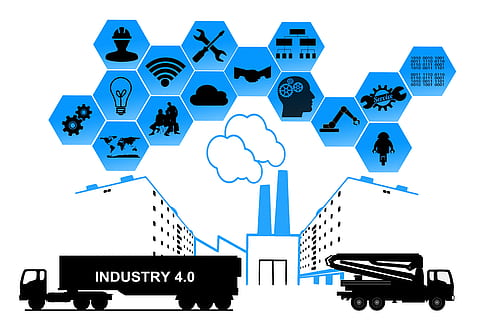 Source: International Press Telecommunications CouncilThe term "Fourth Industrial Revolution" (4IR) denotes the continuous process of societal and economic transformation facilitated by the incorporation of cutting-edge technology. The term "Fourth Industrial Revolution" refers to the present period marked by rapid advances in technology, wherein digital, physical, and biological technologies are converging (Enaifoghe, 2021). In this modern era, technological advancements are not just altering various businesses, but also fundamentally restructuring how individuals lead their lives and engage with one another. The new era is characterized by the process of digitizing information, the emergence of smart devices and systems that are networked, and the growing utilization of data analytics to guide the process of decision-making (Hanelt et al., 2015). Technology demonstrates the capacity to facilitate positive transformations, including heightened efficiency, innovative employment prospects, and an elevated standard of living via the provision of customized services.Online Retail Platforms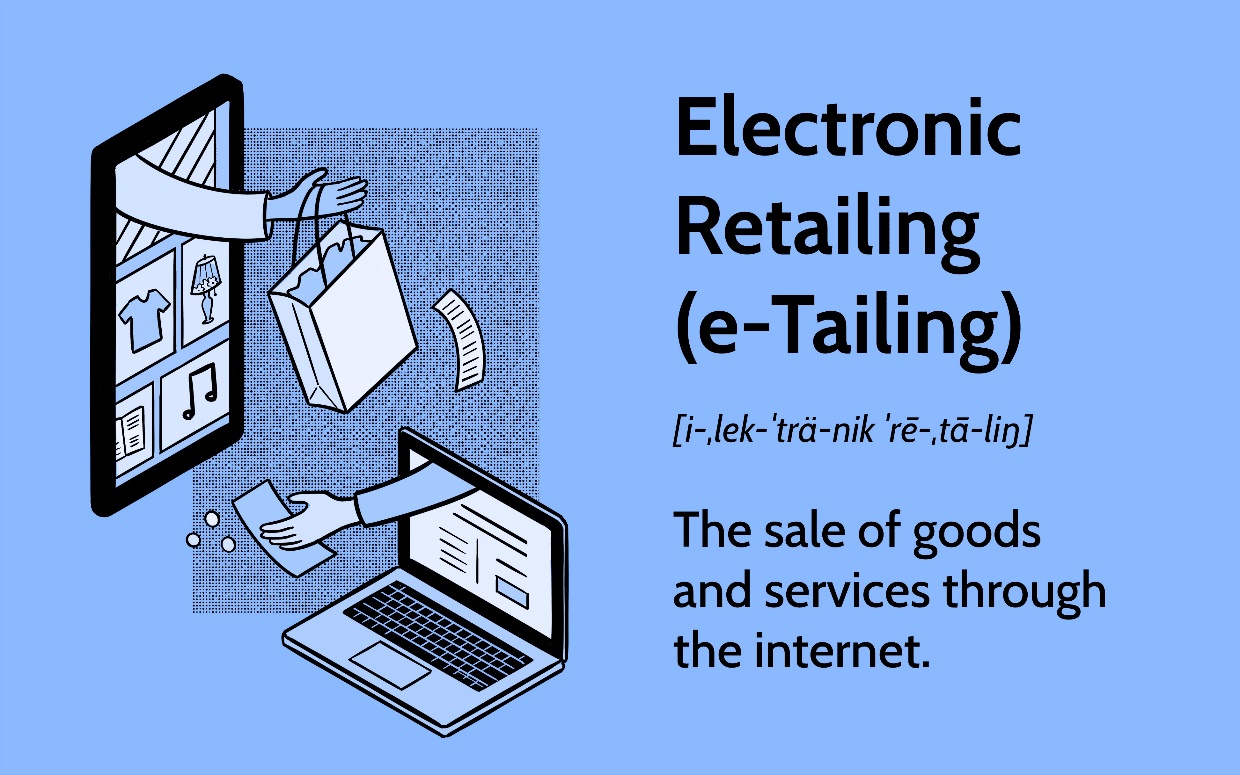 Source: InvestopediaThe concept of a "online retail platform" encompasses digital marketplaces that facilitate the advertising and sale of products and services by firms to customers through online channels (Chen et al., 2018). In a nutshell, these sites act as intermediaries between online merchants and consumers. They have grown vital to the global economy by providing consumers with convenience, accessibility, and a wide range of goods(AlHamli et al., 2023). By eliminating the necessity for traditional storefronts, these platforms have greatly aided the expansion of online trade.Emerging Markets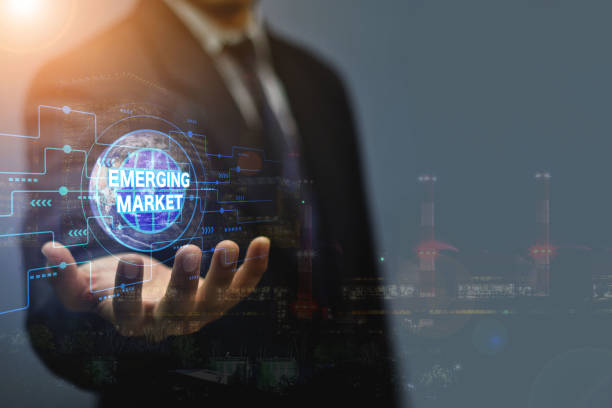 Source: iStockphotoEmerging markets encompass nations or geographical areas that are currently undergoing a notable phase of accelerated economic growth and advancement (Paprotny, 2021). This progress is characterized by the expansion of their industrial and commercial sectors, alongside enhancements in infrastructure, education, and living standards. These markets demonstrate the capacity for substantial expansion, although they have not yet attained the status of fully developed economies. These economies frequently present underexplored market potentials and opportunities for businesses to extend their operations into previously unexplored regions (Ed-Dafali et al., 2023). Over the course of time, certain emerging markets may effectively undergo a transition towards becoming developed economies, while others may encounter difficulties in sustaining their growth trajectories.Transformative Technologies in Online RetailThe online retail industry has undergone substantial changes as a result of the rapid advancement in technology. The implementation of these advanced technologies has significantly transformed the operational practices of businesses and the purchasing behaviors of consumers (Yang et al., 2023). As a result, there has been a notable enhancement in customer experiences, increased operational efficiency, and the introduction of innovative shopping methods (Azimuddin et al., 2023).1.1 Artificial Intelligence and Machine LearningArtificial intelligence (AI) and machine learning's incorporation into online retail platforms has ushered in a revolutionary change, transforming the landscape of product promotion, sales, and shipping. This revolutionary confluence of cutting-edge technology has opened up a world of never-before-seen prospects, giving merchants the ability to boost operations and fulfill customer needs in ways never previously possible (Mhlanga & Ndhlovu, 2023). Artificial intelligence (AI)-powered algorithms, carefully crafted to sift through massive amounts of client data, are at the core of this shift. By poring through these massive data sets, stores may learn a great deal about their customers' habits, tastes, and preferences (Leitner-Hanetseder & Lehner, 2022). Now that they know their clients so well, internet stores may make suggestions based on each individual's tastes and preferences. The days of blanket advertising campaigns are behind us; today, each customer is welcomed with a carefully arranged display of goods that speaks directly to their own preferences and wants.The data-crunching skills of AI have also enabled near-perfect optimization of pricing schemes. Using these algorithms, stores may dynamically modify prices in response to market conditions, competition, and consumer demand, maximizing profits while maintaining a competitive edge (Dash et al., 2019). The days of manually adjusting prices and using static price tags are over; AI ensures items are priced competitively to attract consumers and maximize profits.But AI's influence on the e-commerce sector goes beyond only tailored pricing and promotions. The article digs deeply into the supply chain, an area where speed and adaptability have emerged as essential factors in today's business climate. Algorithms powered by artificial intelligence are crucial to improving supply chain efficiency by preventing stockouts and lowering surplus inventory (Sukla & Pilai, 2022). Retailers may save money, boost productivity, speed up, and more consistently provide for their consumers by paying close attention to demand forecasts and inventory management.The impact of this AI-driven transformation is seen most strongly in emerging economies, where consumers' tastes are more varied and affected by local traditions. (Kopalle et al., 2022). Traditional retail techniques may struggle to deal with the complexities of such marketplaces. Online stores face stiff competition from brick-and-mortar stores, but AI's capacity to learn from customers' unique tastes gives them an edge.Moreover, virtual assistants and chatbots powered by AI are used to give 24/7 assistance, respond to questions and complaints, and make transactions easier for customers (Gümüş & Çark, 2021). These robot aides guarantee that clients will get the support they require quickly, which increases customer loyalty and happiness.The online retail business will undergo significant changes as AI and machine learning become increasingly integrated into online retail platforms (Joy et al., 2022). Online shopping is becoming more and more competitive, and retailers that see the potential of these tools will be in the best position to meet the needs of their customers and succeed in this environment. Artificial intelligence (AI) and machine learning (ML) algorithms are, without a doubt, the future of e-commerce.1.2 Internet of Things (IoT) and Smart RetailThe IoT has changed the way we purchase forever, ushering in a new era of accessibility and transparency (Morrow & Zarrebini, 2019). This game-changing innovation has fused the online and offline purchasing experiences, providing customers with a new standard of convenience and giving online merchants in developing economies a huge competitive advantage.Smart home gadgets are already commonplace in most households, and this has been one of the major ways the Internet of Things has improved shopping. Smart speakers and virtual assistants have made it possible to place an order with just a voice command (Singh & Bhavisha, 2023). Think about it: you're relaxing on the sofa when your smart assistant puts an order for your weekly grocery or adds goods to your shopping cart at your request (Rock et al., 2022). Consumers no longer have to spend time conducting laborious web searches or making unnecessary trips to stores because of the IoT.Wearable gadgets are one way in which the Internet of Things has infiltrated the realm of fashion and individual style (Kaplan, 2021). These state-of-the-art accessories monitor physiological functions, including heart rate and sleep cycles, as well as other elements of our daily lives (Anikwe et al., 2022). Using this information, they may offer shopper referrals that are unique to each person's tastes and interests. Imagine yourself receiving instant notifications on your wristwatch whenever there are special offers or new goods that suit your specific needs. The Internet of Things has taken customization to new heights.Internet of Things (IoT) integration with online shopping has created new opportunities for businesses worldwide, but especially in developing economies. Distant locations and restricted access to brick-and-mortar outlets are no longer significant obstacles. The Internet of Things has leveled the playing field, allowing these stores to compete for customers all around the world (Gauri et al., 2021).In addition, the IoT has streamlined the buying experience for merchants and customers alike. Connected gadgets and intelligent supply chains allow stores to track stock in real-time, allowing for prompt refilling and minimizing the likelihood of stockouts (Pasi et al., 2020). IoT-enabled tracking methods ease the return/exchange procedure for customers and provide a more streamlined service.The IoT has enormous promise in emerging nations, where technical advances typically fuel rapid economic expansion. Online merchants may engage with customers, increase brand loyalty, and boost customer happiness by using IoT technology in novel ways. This tech-driven retail strategy not only broadens consumers' access to a plethora of goods and services but also creates a sense of ease that is in tune with the hectic pace of modern living (Mundkur & Aggarwal, 2022).However, it is crucial to address privacy and security problems with any technological advancement. With so many connected gadgets capable of gathering sensitive data, protecting customers' privacy is more important than ever. To ensure customer trust and confidence in the IoT-powered retail environment, responsible data management procedures and strong cybersecurity measures are essential (Tawalbeth et al., 2020).1.3 Augmented Reality (AR) and Virtual Reality (VR)Consumer visualization has entered a new phase with the advent of AR (Augmented Reality) and VR (Virtual Reality) technology, completely altering how people experience and evaluate things prior to making purchases (Zhang, 2020). These game-changing technologies have the potential to make a huge difference, especially in developing countries where consumers may not have easy access to traditional brick-and-mortar retailers.Historically, the lack of brick-and-mortar retail options has hindered consumers' ability to make well-informed purchase decisions (Heinemann, 2023). However, customers now have access to AR and VR experiences that allow them to go outside their current location and engage with things virtually in real time. The "try before you buy" option provides a realistic simulation of the in-store experience, allowing customers to explore and test out things before making a final decision (Bala & Saini, 2023). Customers are able to make more informed purchases thanks to this technology, which drastically cuts down on dissatisfaction and returns.The use of augmented and virtual reality in internet shopping has changed the game. These innovations help consumers feel more connected to their purchases, whether they are made in-store or online (Billewar et al., 2022). Customers can "try on" apparel, see furniture in their homes, and experience how a new technological device works, all without leaving the house, thanks to augmented and virtual reality technology (Yemenici, 2022). This degree of engagement improves the quality of online shopping by making it more interesting, fun, and reliable. Also, because of the emotional connection established between the product and the customer, sales skyrocketed. Customers are more likely to have a favorable reaction because of the virtual item's ability to help them learn more about its features and advantages. By appealing to customers' sentiments, this e-commerce site may increase brand loyalty and improve its overall impression (Urdea & Constantin, 2021). Augmented and virtual reality technologies not only improve the user experience but also supply businesses as well as users with crucial data (Templin et al., 2022). Online merchants may learn more about their customers and enhance their products and services based on the information gleaned from monitoring their activities in these virtual worlds. A customer's contentment and loyalty may be increased through this data-driven strategy by providing them with specific suggestions, advertisements, and shopping experiences (Gulati & Grover, 2023).Changing Consumer Behavior in Emerging MarketsThe changes in consumer behavior in emerging markets has emerged as a prominent trend in recent years. This phenomenon is indicative of the larger societal and economic changes occurring within these particular areas. Comprehending and adjusting to these transformations are imperative for enterprises seeking to thrive and expand in these dynamic markets (Mehta et al., 2020).2.1 Mobile-First ShoppingThe widespread availability of mobile devices has had a revolutionary effect on internet usage and online behavior in many developing economies. These days, a large percentage of the population uses their mobile phone as their primary method of connecting to the Internet (James, 2020). Therefore, e-commerce businesses have to accommodate the increasing number of mobile-first consumers by updating and improving their sites and apps.Online merchants with foresight have moved their attention to creating frictionless, user-friendly, and responsive mobile experiences in light of the enormous potential of mobile-driven commerce. It is vital to optimize for mobile devices so that potential consumers can easily view product catalogs, navigate the site's many areas, and complete transactions while on the go (Roggeveen & Sethuraman, 2020). Some of the methods used by online merchants to improve the mobile purchasing experience include streamlining the user interface, reducing load times, and incorporating mobile-friendly payment systems.The shift toward mobile-first purchasing has deeper roots in the changing socioeconomic climate of developing countries. Mobile phones have surpassed desktop computers and laptops as the primary means of online access in areas where these devices are either too expensive or not widely available. Therefore, e-commerce businesses that put a premium on mobile optimization stand a greater chance of connecting with a sizable demographic in these areas, which might lead to the opening of previously untapped markets and the acquisition of new clients (Mnyakin, 2020).Mobile payment systems have skyrocketed in popularity in developing countries alongside the proliferation of mobile-first retail (Feng et al., 2022; Li, 2022). These tools have proved crucial in removing obstacles to Internet transactions in places with poor or restricted access to conventional financial services. Consumers now have the option to make safe and convenient purchases from their mobile devices, thanks to mobile payment platforms. Online merchants may now reach customers in areas where they couldn't before due to a lack of access to traditional banking systems or a preference for using cash (Pal et al., 2020). This change to mobile payments has helped customers make more purchases online and given companies new ways to earn money.In addition, many people who previously may not have had access to digital payment choices now have a greater sense of financial inclusion because of the incorporation of mobile payment solutions. When customers feel safe and confident making purchases on a website, they are more likely to return and spend more money there (Carriere-Swallow et al., 2021).Online stores must anticipate and respond to customers' changing shopping habits as mobile technology develops. The only way for them to keep up with the competition in these growing regions and take advantage of the enormous growth potential is to adopt mobile-first strategies (Bogers et al., 2019). Online merchants may reach more people, give their customers more agency, and take part in the economic revolution mobile technology offers to developing countries by making their platforms mobile-friendly and adding mobile payment options. In these countries, customers' smartphones and tablets hold the key to the success of e-commerce in the near future.2.2 Social Commerce and Influencer MarketingSocial media has become a powerful factor in altering consumer behavior in the ever-changing context of developing economies (Hai et al., 2021; Ziyadin et al., 2019). Social commerce, which integrates e-commerce with the immense potential of social media networks, has emerged as an unprecedented possibility for online merchants thanks to the widespread reach of social media platforms and the strength of peer influence.The advent of social commerce has been a game-changer for e-commerce sites hoping to get a portion of the vast social media user base. E-commerce businesses may increase their exposure and provide a more exciting and interactive buying experience for their customers by connecting their services with the most widely used social media platforms (Whitwam, 2023). It is impossible to overestimate the impact of social media on consumer habits. Users frequently consult their preferred social networking sites to learn about new products, read customer reviews, and get suggestions (Khondkar, 2023). Online merchants may reach a large audience of shoppers who are actively researching items and looking for ideas by strategically placing their products and brands on these platforms. Working with local influencers is a great way to tap into the potential of social commerce in developing economies (Bisma & Pramudita, 2021). Because of their large and enthusiastic fan bases, these influencers may change people's buying habits and steer them in the direction of new fashions. Online stores may boost their reputation and win over new customers by forming partnerships with influencers who already have a strong following within their target demographic.Online businesses wanting to break into new markets might greatly benefit from partnering with local influencers because of their in-depth familiarity with the cultural subtleties and preferences of their audience. The recommendations of influencers are highly valued since their fans look to them as authorities on a wide range of topics and value their input when making purchases (Kubler, 2023). Influencer marketing is a powerful tool for e-commerce websites since it increases organic brand awareness, builds trust with prospective buyers, and ultimately, boosts sales (Usta, 2023). In this way, influencers may show off things, talk about their use, and show their audience how the products fit into their daily lives. In markets where customers place a premium on recommendations from their peers, content that is both relevant and genuine can have a substantial impact on sales.In addition, social commerce provides Internet shops with access to a wealth of new customer information. Online merchants may learn more about their customers' tastes and habits by studying their interactions, engagement data, and comments posted across social media platforms (Xue et al., 2023). By taking a data-driven approach, they can tailor their marketing campaigns, product lineups, and customer service to the specific requirements of each new region.2.3 Trust and Security ConcernsConcerns regarding the safety of online transactions and the authenticity of items are major barriers to online shopping's growth in emerging economies (Jibril et al., 2020). Establishing credibility with shoppers is crucial for e-commerce sites that want to break into new areas and capitalize on their potential. By tackling these issues head-on, online merchants may build trust with their customers, which is crucial for attracting and retaining them as well as expanding their market share.The safety of their online purchases is the top priority for customers in emerging economies. People have concerns about the security of their personal and financial data when shopping online (Barth et al., 2019). Safeguarding sensitive client information is a top priority for every e-commerce platform. Safeguarding sensitive information during the checkout process requires the use of encrypted payment channels. Customers may rest easy knowing that their data is secure if these precautions are clearly explained to them.Concerns regarding the legitimacy of items supplied online are another common concern among customers in developing countries. When shopping online, customers often worry that they may get fake or low-quality goods, especially from new vendors (Kshetri, 2021). The quality and legitimacy of the items sold on e-commerce sites should be given top priority. Cooperating with trusted manufacturers and distributors helps reassure customers that they are receiving authentic, high-quality goods. Consumers can feel secure enough to make well-informed purchases when businesses employ stringent quality control systems and publicly advertise product assurances.Another important feature that e-commerce sites should have is easy-to-understand return procedures. Consumers in emerging economies may be wary of making purchases online due to concerns about product returns and refunds in the event of disappointment (Oliveira et al., 2023). Online stores that prioritize their customers' happiness will provide simple and easily understood return policies. Consumers are more likely to try new things and buy from unfamiliar brands when they know they can return them or get their money back easily.Online stores should interact with their clients in a variety of ways if they want to earn their trust and keep them as loyal customers for the long haul. Creating a loyal client base begins with listening to their needs and addressing their issues quickly and effectively. Retailers who actively engage with their consumers on social media and encourage open communication with the brand's patrons send a strong message that they respect their comments (Rabbanee et al., 2023).Additionally, online marketplaces may highlight the good experiences of purchasers by utilizing client testimonials, reviews, and ratings. This type of social evidence is crucial for swaying the opinions of prospective clients and establishing trust in a company (Kumar et al., 2021).Safe online buying habits need to be stressed to customers, and digital literacy should be encouraged. Online stores provide their consumers with greater control over their online shopping experiences by educating them on how to recognize fraud, shop safely, and keep their personal information private (Beck et al., 2021).For online retail platforms to prosper in developing economies, it is crucial that they address shoppers' worries about the safety of online transactions and the legitimacy of items. Putting consumers at ease requires prioritizing safe payment methods, real product assurances, and open return procedures (Ashan & Rahman, 2022). Online merchants may gain trust, cultivate long-term consumer loyalty, and expand their market share by investing in security, cultivating transparency, offering exceptional customer assistance, and utilizing social proof in these dynamic and exciting sectors.Strategies for Success in Emerging MarketsEmerging markets offer substantial growth prospects for enterprises; however, they are accompanied by distinctive challenges and risks. In order to succeed in the dynamic and rapidly changing economies, it is imperative for companies to implement targeted strategies that are customized to the unique characteristics of the local environment (Shams et al., 2021). A detailed comprehension of local dynamics, adaptability in the implementation strategy, and a dedication to constructing enduring and mutually advantageous relationships are necessary prerequisites (Manfredi & Capik, 2022).3.1 Localization and Cultural SensitivityWhen it comes to e-commerce platforms, the adage "one size does not fit all" is especially relevant in the varied terrain of emerging nations. Online stores will have more luck if they adopt a localization plan that accounts for the cultural, linguistic, and legal differences across these regions (Chang et al., 2019). By adapting their strategies to meet the unique demands of regional markets, e-commerce businesses may win over customers and fuel expansion.Language is an essential part of the localization process. Websites, product descriptions, and customer service materials all need to be translated into the native languages of the countries the store intends to sell into (Xiao et al., 2019). Because it facilitates mutual comprehension of the goods and services on offer, language is crucial in establishing rapport with customers. Having the platform available in several languages shows that you care about meeting the demands of your target audience, wherever they may be.When it comes to localization, it's not just about the language; culture matters too. The values, practices, and social conventions of a culture have an effect on the buying habits of its members. In order to understand the cultural intricacies of each area, online merchants must perform extensive market research (Cruz-Cárdenas et al, 2019). With this information in hand, businesses may tailor their offers, messaging, and promotions to the tastes of their local market. By taking regional differences into account, customers will have a better impression of the online store and be more likely to make purchases there.In addition, for compliance and fruitful operations in emerging markets, familiarity with the local regulatory environment is crucial. Each country may have its own set of laws and regulations governing e-commerce, data privacy, and consumer protection (Belwal et al., 2021; Benöhr, 2020). To ensure their business models are compliant with local regulations, online merchants must negotiate various legal frameworks. This has two purposes: it avoids any possible legal complications, and it encourages customers to have faith in the platform by making them feel safer about making purchases there.Taking a regional focus entails adapting one's product line to meet the demands of individual markets. It's possible that demand patterns and product feature preferences vary greatly between marketplaces. In order to cater to local tastes and meet specific needs, online stores' stock and selection must be adapted. Items that are popular or in demand in the market can be sourced, and new varieties of existing items can be introduced, depending on the circumstances (Janjevic, M., & Winkenbach, 2020).In addition, it is critical to optimize the user experience and maximize conversion rates by learning about local buying preferences. Some markets, for instance, could have strong preferences for certain kinds of payment or delivery. To provide their consumers with a pleasant and stress-free online shopping experience, merchants must take these preferences into account (Khan et al., 2023).Online retail platforms may effectively negotiate the varied environment of growing regions by implementing a localization strategy that takes into account language, culture, legislation, product offers, and purchasing behaviors. Adopting this strategy shows that you care about meeting the specific demands of each market, which in turn boosts client happiness, loyalty, and profits. Online merchants that want to succeed in developing economies must adapt to the changing global market by prioritizing localization (Qi et al., 2020).3.2 Last-Mile Delivery and Logistics The lack of a developed logistical infrastructure in several developing countries is a major obstacle for Internet businesses. Last-mile delivery, or the final stretch from the warehouse to the customer's front door, is a crucial and intricate link in the supply chain (El Raoui, 2022; Mbhele & Rambaran, 2021) . Deliveries that are both quick and accurate are crucial if you want to keep your customers happy and coming back for more. Online stores that want to succeed must make "last-mile delivery" a central part of their overall strategy in order to surmount these logistical challenges (Alharbi et al., 2022).The local transportation system is complex; therefore, working with local delivery partners may be a game-changer. Partners in the region have a wealth of information about the area's infrastructure, traffic patterns, and hotspots for delivery. Online stores may use this knowledge to improve delivery efficiency by determining the most efficient routes, minimizing transit times, and consolidating deliveries (Upadhyay et al., 2022). In addition, working with regional shippers improves connections with end users. Since they are more familiar with the areas they deliver to, local couriers may frequently give more personalized service. The brand's reputation and repeat business may both benefit from this degree of familiarity and attention shown to the consumer base.Innovative delivery techniques can be a game-changer in places where conventional ground transport may be difficult owing to infrastructural constraints. For instance, drone technology provides a viable option for bridging geographical gaps and improving final-mile delivery processes (Jamous, 2021). Drones' ability to fly across difficult terrain and crowded metropolitan areas speeds up and simplifies delivery to otherwise inaccessible regions (Muriel et al., 2022).Planning ahead and working with local authorities to adhere to airspace restrictions are essential for integrating drone technology into the delivery ecosystem (Cohen et al., 2021). Once in place, however, this strategy may give online merchants a decisive advantage in the market by helping them stand out from the crowd with unique offerings and satisfy customers' demands for speedy shipping.Drones are one creative delivery alternative, but there may be additional possibilities in some regions, such as autonomous delivery vehicles or bicycle couriers. These options can be used to supplement standard delivery practices while also raising last-mile productivity (Borghetti et al., 2022).Investment in technology-driven solutions may also enhance logistics operations as a whole. Automated dispatch systems, real-time tracking, and advanced route optimization algorithms all contribute to streamlined operations, reduced delivery times, and increased productivity (Subramanya et al., 2022). Last-mile delivery likewise relies heavily on openness and dialogue. Customers' confidence and expectations can be better managed if they are kept informed in real-time of their packages' whereabouts and expected arrival times (Subramanya et al., 2022). Even in locations with logistical issues, the customer experience may be improved by online retailers by keeping clients informed throughout the delivery process.3.3 Collaboration and PartnershipsNavigating the complex regulatory environments of emerging markets can be a daunting task for international online retailers. Local partners can act as valuable guides, offering insights into the legal and bureaucratic landscape (Ahlstrom et al., 2020). This proactive approach not only minimizes the risk of regulatory issues but also showcases the online retailer's commitment to operating responsibly and ethically within the market.Building a robust distribution network is essential for efficient and timely product delivery in diverse and sprawling emerging markets (Arvianto et al., 2021). By partnering with local companies and suppliers, online retailers can tap into existing distribution networks that are already well-established within the region, enabling them to optimize the supply chain and ensure seamless deliveries to customers, even in hard-to-reach areas.Understanding the local buying habits, cultural nuances, and consumer preferences is crucial for tailoring product offerings and marketing messages (Wardana et al., 2023). Local companies and suppliers can offer invaluable data and market research that online retailers can leverage to make data-driven decisions and create targeted marketing campaigns.ConclusionThere is no one-size-fits-all strategy for breaking into and growing in emerging markets. Online shopping platforms that want to prosper must learn to adapt to the specifics of each market. Forging strategic alliances with local businesses, suppliers, or markets may dramatically boost their success.It may be challenging for global internet merchants to comply with the myriad rules and regulations in place in growing economies. Having a partner on the ground who is familiar with the local regulations and procedures can be invaluable. Online merchants can benefit from their insight into local compliance needs and regulatory traps thanks to their familiarity with local laws and regulations. This preventative measure not only demonstrates the online retailer's dedication to operating legally and ethically in the market but also lessens the likelihood of running into trouble with regulators.Effective and timely product distribution is crucial in emerging markets, which are both varied and expansive. Online merchants may make use of established regional distribution networks by forming partnerships with regional enterprises and suppliers. In order to improve the supply chain and guarantee smooth delivery to clients, especially in inaccessible places, these local partners have a thorough awareness of the logistics and transportation infrastructure.Additionally, local partners can shed light on the market's unique customer preferences and habits. Tailoring product offers and marketing messaging requires familiarity with local purchasing norms, cultural subtleties, and customer preferences. Online retailers can gain a lot from the data and market research that local businesses and suppliers provide in order to make wise business decisions and create successful marketing strategies.In emerging nations, online marketplaces provide a powerful way to access a large and varied customer base. When you team up with well-known local markets, you gain instant exposure to a dedicated client base. Online stores may more easily establish credibility and brand awareness with local consumers when they participate in these marketplaces.The benefits of forming alliances with regional organizations extend beyond the purely pragmatic. Working with neighbourhood businesses displays a desire to boost the regional economy. As a result of this dedication, the online store's standing in the market and in the eyes of its customers may be bolstered.However, rigorous thought and investigation are necessary steps in constructing fruitful collaborations. When choosing a business partner, it is crucial to choose someone with similar beliefs, excellent business sense, and a proven track record. Working with established businesses in the area ensures a solid foundation of trust and a shared goal of success for both parties.In conclusion, a nuanced and customized strategy is necessary for entry and growth in emerging markets. By forming strategic alliances with regional businesses, distributors, and marketplaces, e-commerce platforms may better understand customer preferences, comply with local regulations, and expand their reach. The retailer's strategic alliances, which increase operational effectiveness and enhance its reputation, foster sustainable development and success in the ever-changing and fiercely competitive environment of new markets.ReferenceAhlstrom, D., Arregle, J. L., Hitt, M. A., Qian, G., Ma, X., & Faems, D. (2020). Managing 	technological, sociopolitical, and institutional change in the new normal. Journal of 	Management Studies, 57(3), 411-437. Ahsan, K., & Rahman, S. (2022). A systematic review of e-tail product returns and an agenda 	for future research. Industrial Management & Data Systems, 122(1), 137-166.Al Hamli, S. S., & Sobaih, A. E. E. (2023). Factors influencing consumer behavior towards 	online shopping in Saudi Arabia amid covid-19: Implications for E-businesses post 	pandemic. Journal of Risk and Financial Management, 16(1), 36.Alharbi, A., Cantarelli, C., & Brint, A. (2022). Crowd models for last mile delivery in an 	emerging economy. Sustainability, 14(3), 1401.Anikwe, C. V., Nweke, H. F., Ikegwu, A. C., Egwuonwu, C. A., Onu, F. U., Alo, U. R., & Teh, 	Y. W. (2022). Mobile and wearable sensors for data-driven health monitoring system: 	State-of-the-art and future prospect. Expert Systems with Applications, 202, 117362. Arvianto, A., Sopha, B. M., Asih, A. M. S., & Imron, M. A. (2021). City logistics challenges 	and innovative solutions in developed and developing economies: A systematic 	literature review. International Journal of Engineering Business Management, 13, 	18479790211039723.Azimuddin, F., Yunindyawati, Y., & Sriati, S. (2023). The Survival Strategies of Micro, Small 	and Medium Enterprises in the New Normal Era: Insight from Palembang. Jurnal Studi 	Sosial dan Politik, 7(1), 131-149.Bala, R., & Saini, R. (2023). A Study of AR and VR in the Real World. In Applications of 	Neuromarketing in the Metaverse (pp. 271-290). IGI Global.Barth, S., de Jong, M. D., Junger, M., Hartel, P. H., & Roppelt, J. C. (2019). Putting the privacy 	paradox to the test: Online privacy and security behaviors among users with technical 	knowledge, privacy awareness, and financial resources. Telematics and informatics, 41, 	55-69.Beck, E., Goin, M. E., Ho, A., Parks, A., & Rowe, S. (2021). Critical digital literacy as method 	for teaching tactics of response to online surveillance and privacy erosion. Computers 	and Composition, 61, 102654.Belwal, R., Al Shibli, R., & Belwal, S. (2021). Consumer protection and electronic commerce 	in the Sultanate of Oman. Journal of Information, Communication and Ethics in 	Society, 19(1), 38-60. Benöhr, I. (2020). The United Nations guidelines for consumer protection: Legal implications 	and new frontiers. Journal of consumer policy, 43(1), 105-124. Billewar, S. R., Jadhav, K., Sriram, V. P., Arun, D. A., Mohd Abdul, S., Gulati, K., & Bhasin, 	D. N. K. K. (2022). The rise of 3D E-Commerce: the online shopping gets real with 	virtual reality and augmented reality during COVID-19. World Journal of 	Engineering, 19(2), 244-253.Bisma, M. A., & Pramudita, A. S. (2021). Business model formulation of social-commerce 	based influencer on instagram platform. Jurnal Organisasi dan Manajemen, 17(2), 	249-264. Bogers, M., Chesbrough, H., Heaton, S., & Teece, D. J. (2019). Strategic management of open 	innovation: A dynamic capabilities perspective. California Management Review, 62(1), 	77-94. Borghetti, F., Caballini, C., Carboni, A., Grossato, G., Maja, R., & Barabino, B. (2022). The 	use of drones for last-mile delivery: A numerical case study in Milan, 	Italy. Sustainability, 14(3), 1766.Carriere-Swallow, M. Y., Haksar, M. V., & Patnam, M. (2021). India’s approach to open 	banking: some implications for financial inclusion. International Monetary Fund.Chen, L., Nan, G., & Li, M. (2018). Wholesale pricing or agency pricing on online retail 	platforms: The effects of customer loyalty. International Journal of Electronic 	Commerce, 22(4), 576-608. Cohen, A. P., Shaheen, S. A., & Farrar, E. M. (2021). Urban air mobility: History, ecosystem, 	market potential, and challenges. IEEE Transactions on Intelligent Transportation 	Systems, 22(9), 6074-6087. Cruz-Cárdenas, J., Zabelina, E., Deyneka, O., Guadalupe-Lanas, J., & Velín-Fárez, M. (2019). 	Role of demographic factors, attitudes toward technology, and cultural values in the 	prediction of technology-based consumer behaviors: A study in developing and 	emerging countries. Technological Forecasting and Social Change, 149, 119768.Dash, R., McMurtrey, M., Rebman, C., & Kar, U. K. (2019). Application of artificial 	intelligence in automation of supply chain management. Journal of Strategic 	Innovation and Sustainability, 14(3), 43-53. Ed-Dafali, S., Al-Azad, M. S., Mohiuddin, M., & Reza, M. N. H. (2023). Strategic orientations, 	organizational ambidexterity, and sustainable competitive advantage: Mediating role of 	industry 4.0 readiness in emerging markets. Journal of Cleaner Production, 401, 	136765.El Raoui, H. (2022). Models and Computational Intelligence Approaches for the Last Mile 	Delivery Problem in Food Supply Chain. Enaifoghe, A. (2021). Digitalisation of African Economies in the Fourth Industrial Revolution: 	Opportunities for Growth and Industrialisation. African Journal of Development 	Studies, 11(2), 31.Feng, H., Houghton, L., Foo, E., & Tjondronegoro, D. (2022). The Rise of Mobile Payments 	In The Asia Pacific: Opportunities, Risks and Challenges.Gauri, D. K., Jindal, R. P., Ratchford, B., Fox, E., Bhatnagar, A., Pandey, A., ... & Howerton, 	E. (2021). Evolution of retail formats: Past, present, and future. Journal of 	Retailing, 97(1), 42-61.Gulati, S., & Grover, A. (2023). Data-Driven Digital Advertising Techniques for E-Commerce 	Companies. European Economic Letters (EEL), 13(1), 78-84.Gümüş, N., & Çark, Ö. (2021). The Effect of Customers’ Attitudes Towards Chatbots on their 	Experience and Behavioural Intention in Turkey. Interdisciplinary Description of 	Complex Systems: INDECS, 19(3), 420-436.Hanelt, A., Piccinini, E., Gregory, R. W., Hildebrandt, B., & Kolbe, L. M. (2015). Digital 	transformation of primarily physical industries-exploring the impact of digital trends 	on business models of automobile manufacturers.Hai, T. N., Van, Q. N., & Thi Tuyet, M. N. (2021). Digital transformation: Opportunities and 	challenges for leaders in the emerging countries in response to COVID-19 	pandemic. Emerging Science Journal, 5(1), 21-36.Heinemann, G. (2023). Business Model of Online Trade. In The new online trade: Business 	models, business systems and benchmarks in e-commerce (pp. 65-177). Wiesbaden: 	Springer Fachmedien Wiesbaden. James, J. (2020). The smart feature phone revolution in developing countries: Bringing the 	internet to the bottom of the pyramid. The Information Society, 36(4), 226-235. Jamous, R. Y. (2021). Bridging the Last Mile Gap in Qatar: Parcel Delivery Services (Doctoral 	dissertation, Hamad Bin Khalifa University (Qatar)). Janjevic, M., & Winkenbach, M. (2020). Characterizing urban last-mile distribution strategies 	in mature and emerging e-commerce markets. Transportation Research Part A: Policy 	and Practice, 133, 164-196. Joy, A., Zhu, Y., Peña, C., & Brouard, M. (2022). Digital future of luxury brands: Metaverse, 	digital fashion, and non‐fungible tokens. Strategic change, 31(3), 337-343.Jibril, A. B., Kwarteng, M. A., Nwaiwu, F., Appiah-Nimo, C., Pilik, M., & Chovancova, M. 	(2020, April). Online identity theft on consumer purchase intention: A mediating role 	of online security and privacy concern. In Conference on E-Business, e-Services and e-	Society (pp. 147-158). Cham: Springer International Publishing. Karpan, A. (2021). The Internet of Things. Greenhaven Publishing LLC.Khan, F., Ateeq, S., Ali, M., & Butt, N. (2023). Impact of COVID-19 on the drivers of cash-	based online transactions and consumer behaviour: evidence from a Muslim 	market. Journal of Islamic Marketing, 14(3), 714-734.Khondkar, M. (2023). Tracking Buying Behavior by Analyzing Electronic Word of Mouth. 	In Encyclopedia of Data Science and Machine Learning (pp. 686-706). IGI Global.Kopalle, P. K., Gangwar, M., Kaplan, A., Ramachandran, D., Reinartz, W., & Rindfleisch, A. 	(2022). Examining artificial intelligence (AI) technologies in marketing via a global 	lens: Current trends and future research opportunities. International Journal of 	Research in Marketing, 39(2), 522-540.Kshetri, N. (2021). Blockchain and sustainable supply chain management in developing 	countries. International Journal of Information Management, 60, 102376.Kubler, K. (2023). Influencers and the attention economy: the meaning and management of 	attention on Instagram. Journal of Marketing Management, 1-17.Kumar, S., Kar, A. K., & Ilavarasan, P. V. (2021). Applications of text mining in services 	management: A systematic literature review. International Journal of Information 	Management Data Insights, 1(1), 100008. Leitner-Hanetseder, S., & Lehner, O. M. (2022). AI-powered information and Big Data: current 	regulations and ways forward in IFRS reporting. Journal of Applied Accounting 	Research, 24(2), 282-298.Li, S. R. (2022). A Study of Livestream Shopping’s Role in the Customer Journey (Doctoral 	dissertation, Massachusetts Institute of Technology).Manfredi, E., & Capik, P. (2022). A case of trust‐building in the supply chain: Emerging 	economies perspective. Strategic Change, 31(1), 147-160.Mbhele, T. P., & Rambaran, S. (2021). Framing Antecedents of the Last Mile Omni-Channel 	Distribution for the Retail Apparel Group.Mehta, S., Saxena, T., & Purohit, N. (2020). The new consumer behaviour paradigm amid 	COVID-19: permanent or transient?. Journal of health management, 22(2), 291-301.Mhlanga, D., & Ndhlovu, E. (2023). Making Sense of the Fourth Industrial Revolution: An 	Overview of the Potential Impact on Africa. The Fourth Industrial Revolution in Africa: 	Exploring the Development Implications of Smart Technologies in Africa, 15-34.Mnyakin, M. (2020). Investigating the Impacts of AR, AI, and Website Optimization on 	Ecommerce Sales Growth. ResearchBerg Review of Science and Technology, 3(1), 116-	130.Morrow, M. J., & Zarrebini, M. (2019). Blockchain and the tokenization of the individual: 	Societal implications. Future Internet, 11(10), 220.Mundkur, J. P., & Aggarwal, V. (2022). Customer First: A Mindset That Spells Success in 	Today’s World. SAGE Publishing India.Muriel, J. E., Zhang, L., Fransoo, J. C., & Perez-Franco, R. (2022). Assessing the impacts of 	last mile delivery strategies on delivery vehicles and traffic network 	performance. Transportation Research Part C: Emerging Technologies, 144, 103915. Oliveira, A. S. D., Souki, G. Q., Silva, D. D., Rezende, D. C. D., & Batinga, G. L. (2023). 	Service guarantees in an e-commerce platform: proposition of a framework based on 	customers' expectations, negative experiences and behavioural responses. Asia-Pacific 	Journal of Business Administration, 15(2), 225-244.Pal, A., De’, R., & Herath, T. (2020). The role of mobile payment technology in sustainable 	and human-centric development: evidence from the post-demonetization period in 	India. Information Systems Frontiers, 22, 607-631.Paprotny, D. (2021). Convergence between developed and developing countries: a centennial 	perspective. Social indicators research, 153(1), 193-225.Pasi, B. N., Mahajan, S. K., & Rane, S. B. (2020). Smart supply chain management: a 	perspective of industry 4.0. Supply Chain Management, 29(5), 3016-3030. Qi, X., Chan, J. H., Hu, J., & Li, Y. (2020). Motivations for selecting cross-border e-commerce 	as a foreign market entry mode. Industrial Marketing Management, 89, 50-60.Rabbanee, F. K., Roy, R., & Spence, M. T. (2020). Factors affecting consumer engagement on 	online social networks: self-congruity, brand attachment, and self-extension 	tendency. European Journal of Marketing, 54(6), 1407-1431.Rock, L. Y., Tajudeen, F. P., & Chung, Y. W. (2022). Usage and impact of the internet-of-things-	based smart home technology: A quality-of-life perspective. Universal Access in the 	Information Society, 1-20.Roggeveen, A. L., & Sethuraman, R. (2020). Customer-interfacing retail technologies in 2020 	& beyond: An integrative framework and research directions. Journal of 	Retailing, 96(3), 299-309.Shams, R., Vrontis, D., Belyaeva, Z., Ferraris, A., & Czinkota, M. R. (2021). Strategic agility 	in international business: A conceptual framework for “agile” multinationals. Journal 	of International Management, 27(1), 100737.Shukla, S., & Pillai, V. M. (2022). Stockout Prediction in Multi Echelon Supply Chain using 	Machine Learning Algorithms.Singh, A., & Bhavisha, K. S. (2023). Home Automation Using Internet of Things.Subramanya, K., Kermanshachi, S., & Patel, R. K. (2022). The future of highway and bridge 	construction: Digital project delivery using integrated advanced technologies. 	In International Conference on Transportation and Development 2022 (pp. 14-25).Tawalbeh, L. A., Muheidat, F., Tawalbeh, M., & Quwaider, M. (2020). IoT Privacy and 	security: Challenges and solutions. Applied Sciences, 10(12), 4102.Templin, T., Popielarczyk, D., & Gryszko, M. (2022). Using augmented and virtual reality 	(AR/VR) to support safe navigation on inland and coastal water zones. Remote 	Sensing, 14(6), 1520. Upadhyay, C. K., Tiwari, V., & Tiwari, V. (2022). Generation “Z” willingness to participate in 	crowdshipping services to achieve sustainable last-mile delivery in emerging 	market. International Journal of Emerging Markets. Urdea, A. M., & Constantin, C. P. (2021). Exploring the impact of customer experience on 	customer loyalty in e-commerce. In Proceedings of the International Conference on 	Business Excellence (Vol. 15, No. 1, pp. 672-682).Usta, M. (2023). Influencer Marketing and Evolving Brand Image Strategies Impact on Startup 	and Digital Businesses’ Growth (Doctoral dissertation, Mykolo Romerio universitetas).Wardana, M. A., Masliardi, A., Afifah, N., Sajili, M., & Kusnara, H. P. (2023). Unlocking 	Purchase Preferences: Harnessing Psychographic Segmentation, Promotion and 	Location Strategies. Jurnal Informatika Ekonomi Bisnis, 713-719. Whitwam, B. (2023). Marketing and Social Media: Staying Ahead of the Most Dynamic 	Market on Earth. In Selling to China: Stories of Success, Failure, and Constant 	Change (pp. 77-98). Singapore: Springer Nature Singapore.Xiao, L., Guo, F., Yu, F., & Liu, S. (2019). The effects of online shopping context cues on 	consumers’ purchase intention for cross-border E-Commerce 	sustainability. Sustainability, 11(10), 2777.Xue, Z., Li, Q., & Zeng, X. (2023). Social media user behavior analysis applied to the fashion 	and apparel industry in the big data era. Journal of Retailing and Consumer 	Services, 72, 103299.Yang, Y., Chen, H., & Liang, H. (2023). Did New Retail Enhance Enterprise Competition 	during the COVID-19 Pandemic? An Empirical Analysis of Operating 	Efficiency. Journal of Theoretical and Applied Electronic Commerce Research, 18(1), 	352-371.Yemenici, A. D. (2022). Entrepreneurship in the world of metaverse: virtual or real?. Journal 	of Metaverse, 2(2), 71-82.Zhang, J. (2020). A systematic review of the use of augmented reality (AR) and virtual reality 	(VR) in online retailing.Ziyadin, S., Doszhan, R., Borodin, A., Omarova, A., & Ilyas, A. (2019). The role of social 	media marketing in consumer behaviour. In E3S Web of Conferences (Vol. 135, p. 	04022). EDP Sciences.